Name: ____________________Gummi Bear FootballMeasure your Gummi Bear in inches.Convert the height of the average football player into inches.  The average football player on a team is 6’2” tall.How many times taller is the average NFL player than the Gummi Bear?Using the dimensions on the football field, find the new dimensions for the Gummi Bear Field.  Pleas fill out the table below. You may use calculators.Using a ruler and the correct dimensions, create a football field for the Gummi Bears.  Please color and label it.  Also, create a team logo and decorate the field as if you would see it on tv.The goal post on a football field is a length of 23’4” and a height of 25”.  Find the dimensions for the goal post on the Gummi Bear Field.A footballs has a length of 11 inches and a circumference of 22 inches.  What are the dimensions of a Gummi Bear football?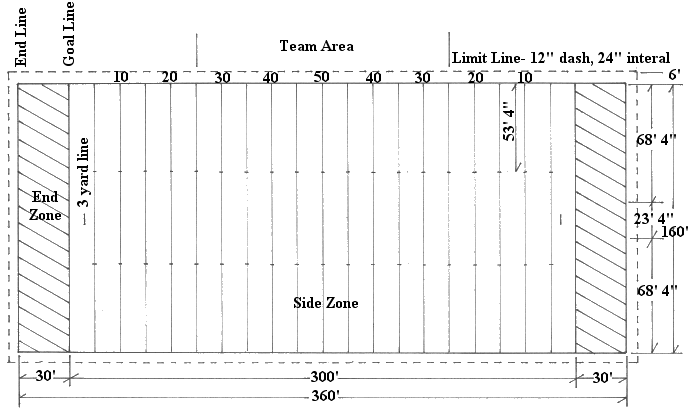 Name: ____________________Gummi Bear Soccer FieldMeasure your Gummi Bear in inches.Convert the height of the average soccer player into inches.  The average soccer player is 5’ 10”.How many times taller is the average soccer player than the Gummi Bear?Using the dimensions on the soccer field, find the new dimensions for the Gummi Bear field.  Please fill in the table below. You may use calculators.Using a ruler and the correct dimensions, create a soccer field for the gummi bears. Please color and label it.  Also, create a team logo and decorate the court as if you would see it on tv.The goal net is 8 feet tall and 24 feet long.  What would be the measurements for the Gummi Bear goal?A soccer ball has a diameter of 22 cm.  What is the diameter of the soccer ball used in the Gummi Bear court?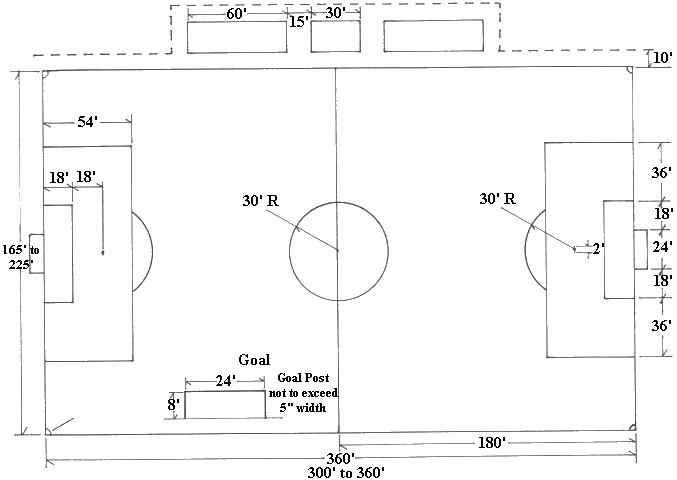 Name: _____________________Gummi Bear Volleyball CourtMeasure your Gummi Bear in inches.Convert the height of the average volleyball  player into inches.  The average height of a volleyball player is 5’10”.How many times taller is the average volleyball player than the Gummi Bear?Using the dimension on the volleyball court, find the new dimensions for the Gummi Bear Court.  Please fill out the table below.  You may use calculators.Using a ruler and the correct dimensions, create a volleyball court for the Gummi Bears.  Please color and label it.  Also, create a team logo and decorate the court as if you would see it on tv.The volleyball net measures 32 feet long and 3 feet high.  What would these measurements be for the Gummi Bear Court?A standard volleyball has a diameter of 21.5 cm.   What would a Gummi Bear volleyball’s diameter be?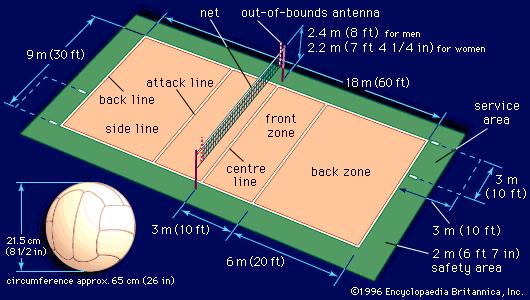 Name: ___________________Gummi Bear BasketballMeasure your Gummi Bear in inches.Convert the height of the average basketball player into inches.  The average basketball player is 6’6” tall.How many times taller is the average NBA player than the Gummi Bear?Using the dimensions on the basketball court, find the new dimensions for the Gummi Bear court.  Please fill out the table below. You may use calculators.Using a ruler and the correct dimensions, create a basketball court for the Gummi Bears.  Please color and label it.  Also, create a team logo and decorate the court as if you would see it on tv.The NBA backboard is 72 inches long and 42 inches high.  The diameter of the rim is 18 inches.  What would the measurements be for the Gummi Bears?The circumference of a basketball is 29.5 inches and the diameter is 9.4 inches.  What are the dimensions of the Gummi Bear Basketball?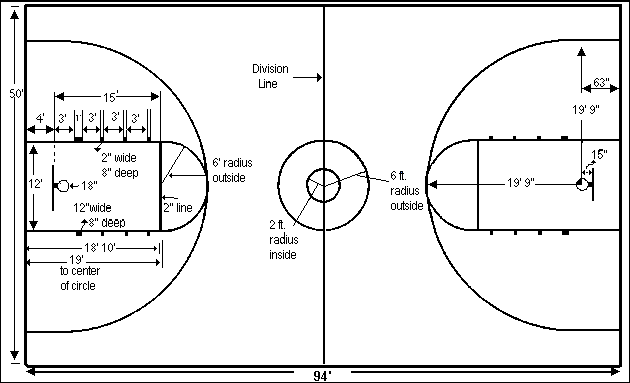 DimensionsOriginal FootballFieldProportionGummi Bear FieldLength of Football FieldWidth of FieldLength of End ZoneDistance to the Goal PostWidth of Goal PostDistance between Each 10 YardsDistance from edge of field to hash marksDimensionsOriginal Soccer FieldProportionGummi Bear FieldLength of FieldWidth of FieldLength and Width of Goal BoxLength and Width of Penalty BoxDiameter of Center CircleDistance from end of field to halfway lineLength and width of goalDistance from corner of field to edge of arcDimensionsOriginal Volleyball CourtProportionGummi Bear CourtLength of courtWidth of courtLength to netLength to attack lineLength of serving areaWidth of serving areaDimensionsOriginal Basketball CourtProportionGummi Bear CourtLength of the courtWidth of the CourtDistance from the edge of court to free throw lineWidth of free throw lineThe distance from the center of the basket to the three point lineDistance from the edge of court to the side of the free throw lineThe diameter of the circle in the middle of the courtThe distance between the marks alongside the key